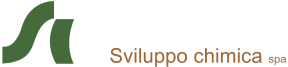 SCHEDA DI ISCRIZIONE”ICH Q14: SVILUPPO DELLE PROCEDURE ANALITICHE E LORO CONVALIDA”9 maggio 2019DATI PER LA FATTURAZIONERagione sociale_____________________________________________________________________________________________________________________________Codice fiscale  ____________________________________________________________  P.iva  ____________________________________________________________Sede Legale ____________________________________________________________ CAP ________ Città __________________________________________ Pr .____Telefono _____________________ Fax _____________________ Codice destinatario _____________________Indirizzo PEC ____________________________________Soggetto privato (consumatore finale)                  Indirizzo E-MAIL----------------------------------                                Spedizione cartaceaPARTECIPANTI (dati personali)Nome partecipante  _____________________________________________________________ E-mail _______________________________________________________Socio Aschimfarma						Socio AFI       QUOTA DI PARTECIPAZIONELa quota di partecipazione per singolo partecipante è di:- € 130 + IVA 22% per i Soci Federchimica-Aschimfarma/AFI- € 180 + IVA 22% per i non Soci Federchimica-Aschimfarma/AFIComprende:un pranzodue coffee breakCONDIZIONI GENERALI DI ISCRIZIONE L'iscrizione viene effettuata direttamente inviando la presente scheda alla mail: formazione@sviluppochimica.it o al numero di fax. 02/34565389.Il pagamento della quota va effettuato entro 15 giorni lavorativi dalla data di iscrizione inviando copia dell'avvenuto adempimento via fax al numero 02/34565389 oppure via e-mail (Formazione@Sviluppochimica.it ). Per iscrizioni a ridosso della giornata (3 giorni), il pagamento deve essere effettuato all’atto dell’iscrizioneDISDETTAL'iscrizione è vincolante se non disdetta per iscritto con eventuale preavviso telefonico, entro 7 giorni lavorativi antecedenti l'inizio della giornata. La relativa quota di iscrizione verrà restituita entro i 30 giorni successivi.In caso di mancata partecipazione alla giornata per il quale sia stata effettuata regolare iscrizione, non disdetta entro il termine sopra indicato, SC Sviluppo chimica Spa sarà autorizzata a trattenere l'intera quota di adesione.È possibile, prima dell'inizio della giornata, sostituire l'iscritto con un'altra persona della stessa Azienda, previa comunicazione alla segreteria organizzativa e sempre che sussistano i requisiti richiesti. CONDIZIONI PER IL PAGAMENTO Il pagamento deve essere effettuato tramite:   	bonifico bancario intestato a: Sc Sviluppo chimica Spa – Via Giovanni da Procida,11 – 20149 Milano – P.I. 07052730152 Banca Popolare di Sondrio – Ag.20 – Via Canova,39 – MilanoIBAN IT08 J056 9601 6190 00002045X17  BIC/SWIFT  POSOIT22	c/c postale n. 30394209 intestato a: Sc Sviluppo chimica Spa – Via Giovanni da Procida,11 – 20149 MilanoIBAN IT83 Y076 0101 6000 00030394209CAUSALE OBBLIGATORIA: NOME DELLA GIORNATA, NOME PARTECIPANTE E SOCIETA' DI FATTURAZIONE.Sc Sviluppo chimica S.p.A. provvederà ad emettere regolare fattura per l'importo corrispondente.ACCETTO LE CONDIZIONI GENERALI DI ADESIONE :		Firma  _________________________________________________________________________Agli Enti pubblici che iscrivono i propri dipendenti è richiesto di trasmettere, contestualmente all'invio della scheda di iscrizione, la dichiarazione di esenzione IVA in base all'art.14, comma 10, della Legge 537/1993: in caso di omissione di tale documentazione, non sarà possibile modificare le fatture già emesse. INFORMATIVA SULLA PRIVACY - SC Sviluppo chimica S.p.A (SC) è la società di servizi controllata da Federchimica, che fa parte del Sistema Federchimica (Federchimica, SC Sviluppo chimica S.p.A., Accademia S.p.A., Centro Reach S.r.l.). SC è particolarmente attenta agli aspetti riguardanti la privacy dei propri clienti/utenti. I Suoi dati personali saranno utilizzati e conservati nella banca dati del Sistema Federchimica  al fine di perseguire le proprie finalità statutarie e renderLe note le iniziative di SC e del Sistema Federchimica. In calce alla presente informativa potrà liberamente dare specifico consenso (qualora non lo abbia già fatto in passato) all’invio di documenti informativi relativi alle prossime iniziative del Sistema Federchimica. Resta inteso che potrà revocare il Suo consenso (anche se già conferito) in ogni momento, mediante l’invio di una semplice mail, come sotto indicato.  Le informazioni che La riguardano potranno essere trattate, con o senza l’ausilio di strumenti elettronici, dagli Incaricati delle aree competenti, per il compimento delle operazioni connesse alle predette finalità, con la massima diligenza e nel pieno rispetto dei principi di correttezza, liceità, trasparenza e di tutela della privacy e dei diritti dell’interessato. I dati verranno conservati, in conformità a quanto previsto dalla vigente normativa in materia, per un periodo di tempo non superiore a quello necessario al conseguimento delle finalità per le quali essi sono trattati e, in ogni caso, saranno cancellati immediatamente qualora Lei dovesse chiederci di provvedere in tal senso. I Suoi dati non saranno comunicati, né diffusi, né trasferiti all’estero, ma potranno essere comunicati ai partecipanti al Suo stesso evento. La informiamo, inoltre, che, nel nostro immobile, potranno essere effettuate delle riprese video o fotografiche, da parte di nostro personale o di troupe televisive, e queste, in tutto o in parte, potranno essere pubblicate su diversi canali di comunicazione (a titolo di esempio: social network o siti web). Titolare del trattamento è SC, con sede in Milano, via G. da Procida 11. Sono state, altresì, nominate Responsabile del Trattamento le Società appartenenti al sistema Federchimica, come sopra definite, nonché società esterne che prestano attività connesse, strumentali o di supporto a quelle svolte dalla stessa. L’elenco completo ed aggiornato di tutti i Responsabili del trattamento è richiedibile formulando espressa richiesta all’indirizzo di posta elettronica privacy@sviluppochimica.it. Il Regolamento Privacy UE 679/2016 Le conferisce l’esercizio di specifici diritti, tra cui quelli di chiedere al titolare del trattamento: la cancellazione, la trasformazione in forma anonima ed il blocco dei dati trattati in violazione della legge, chiedere l'aggiornamento o la rettifica o l’integrazione, per opporsi al loro utilizzo, ottenere la portabilità dei dati, l’accesso all’autorità di controllo per svolgere reclamo. Per l’esercizio di tali diritti oltre che per avere piena chiarezza sulle operazioni anzidette potrà inviare una mail all’indirizzo privacy@sviluppochimica.it.Il/La sottoscritto/a _____________________ (nome e cognome) __________________Preso atto dell’informativa sopra riportata Do il consenso per ricevere informazioni sulle iniziative di SC e del Sistema Federchimica.Nego il consenso per ricevere informazioni sulle iniziative di SC e del Sistema Federchimica.Data	                                                            Firma _______________________